Award category descriptionThis award recognises the significant impact of coaches within sport who support LGBTQ inclusion above and beyond the expectations of their role.  This nomination is open to anyone who has a coaching role within sport, regardless of gender identity and sexual orientation.  NOMINATION MUST BE FOR ONE COACH ONLY.CriteriaThe nominee must have held a coaching role within the 2019 calendar year.The nominee has a strong record of advocating and/or supporting athletes with diverse sexualities and/or genders in sport.The nominee’s commitment to LGBTQ inclusion has been sustained over the 2019 calendar year.The nominee’s impact on the inclusion of LGBTQ inclusion is recognised and acknowledged by others in their sport/club.Completing your nomination formRead each question and the evidence required, carefully.Ensure that every question you answer is addressed as if for the first time, and with articulate detail.All work in this nomination must relate to activity within the 2019 calendar year only.Submitting instructionsThe deadline for award nominations is no later than 9:00am Wednesday 19 February 2020.Send your completed nomination forms to:Hard CopiesPOST TO: Pride in Sport, 414 Elizabeth Street, Surry Hills NSW 2010.Soft CopiesEMAIL TO: info@prideinsport.com.au Soft copies include, but are not limited to; email, dropbox, google docs, parcelpost, Microsoft OneDrive or any other internally approved large file transfer systemNominee Details (who are you nominating for this award?)Nominators Details (your details)DisclosureSection 1: Section 2: Section 3: Section 4: Section 5: Section 6: Section 7: Section 8: Award JudgingJudging for the Australian Pride in Sport Awards includes an expert panel. This includes, but is not limited to:National Program Manager, Pride in Sport Australia [chair]Representative from ACON Health Ltd.Representative from Sport AustraliaIndependent Representative from sport sector(These may be altered after nominations close, to ensure no conflict of interest between a judging panel member and a nominee)Below is a summary of this year’s Judging process;All nominations will be collated into their categories.All nominations will be checked for eligibility and accuracy.All eligible and quality entries and nomination shall be evenly distributed amongst the Judging Panel a week before meeting for an initial review.The day of judging will be determined, and will allow each Judge to discuss the entries they have reviewed and to make their recommendation. We expect there to be discussion and for the Judging Panel to reach a consensus.By the end of the day of judging, each category will have a shortlist of finalists. This information shall be announced shortly after.By the end of the day of judging, each category shall also have a Winner. The Winners will be announced during the Australian Pride in Sport Awards event, per below.ResultsPride in Sport Index results and award winners will be announced on the annual award night, which is:Australian Pride in Sport AwardsWednesday 1 April 2020Showtime Events Centre, South Wharf, MelbourneTickets will go on sale at www.prideinsport.com.au/awards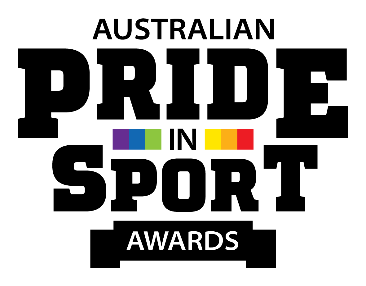 Name of person being nominated:Sport:Club:Contact email for nominee:Postal address for nominee:Role in LGBTI inclusion:Name of nominator:Contact email:Postal address:Phone number:The person you are nominating knows of the nomination, and is happy for you to proceed:YesNoCONTRIBUTION TO LGBTI INCLUSION WITHIN YOUR SPORTPlease identify how this coach has contributed to LGBTQ inclusion within your team/sport, within the 2019 calendar year?Please identify how this coach has contributed to LGBTQ inclusion within your team/sport, within the 2019 calendar year?Please identify how this coach has contributed to LGBTQ inclusion within your team/sport, within the 2019 calendar year?ANSWER: [Also insert any evidence here or indicate name of attached file(s)]ANSWER: [Also insert any evidence here or indicate name of attached file(s)]ANSWER: [Also insert any evidence here or indicate name of attached file(s)]‘ABOVE AND BEYOND’ CONTRIBUTIONSWhat contributions do you see as being ‘over and above’ the expectations of a coach?What contributions do you see as being ‘over and above’ the expectations of a coach?What contributions do you see as being ‘over and above’ the expectations of a coach?ANSWER: [Also insert any evidence here or indicate name of attached file(s)]ANSWER: [Also insert any evidence here or indicate name of attached file(s)]ANSWER: [Also insert any evidence here or indicate name of attached file(s)]IMPACT ON LGBTI PLAYERS/ATHLETESPlease identify any direct impact that this coach has had on LGBTQ players/athletes within your sport.Please identify any direct impact that this coach has had on LGBTQ players/athletes within your sport.Please identify any direct impact that this coach has had on LGBTQ players/athletes within your sport.ANSWER: [Also insert any evidence here or indicate name of attached file(s)]ANSWER: [Also insert any evidence here or indicate name of attached file(s)]ANSWER: [Also insert any evidence here or indicate name of attached file(s)]INTERNAL INCLUSION ACTIVITIESPlease identify any activities that this coach has participated in to promote LGBTQ inclusion amongst peers, parents, families and/or volunteers within your sport.Please identify any activities that this coach has participated in to promote LGBTQ inclusion amongst peers, parents, families and/or volunteers within your sport.Please identify any activities that this coach has participated in to promote LGBTQ inclusion amongst peers, parents, families and/or volunteers within your sport.ANSWER: [Also insert any evidence here or indicate name of attached file(s)]ANSWER: [Also insert any evidence here or indicate name of attached file(s)]ANSWER: [Also insert any evidence here or indicate name of attached file(s)]EXTERNAL IMPACTPlease identify any external activities that this coach has participated in to promote social inclusion for LGBTQ people within the community/region.Please identify any external activities that this coach has participated in to promote social inclusion for LGBTQ people within the community/region.Please identify any external activities that this coach has participated in to promote social inclusion for LGBTQ people within the community/region.ANSWER: [Also insert any evidence here or indicate name of attached file(s)]ANSWER: [Also insert any evidence here or indicate name of attached file(s)]ANSWER: [Also insert any evidence here or indicate name of attached file(s)]MEDIA COVERAGEPlease identify any external media/coverage that your nominee has received as an ally or advocate for LGBTQ inclusion within Australian Sport.Please identify any external media/coverage that your nominee has received as an ally or advocate for LGBTQ inclusion within Australian Sport.Please identify any external media/coverage that your nominee has received as an ally or advocate for LGBTQ inclusion within Australian Sport.ANSWER: [Also insert any evidence here or indicate name of attached file(s)]ANSWER: [Also insert any evidence here or indicate name of attached file(s)]ANSWER: [Also insert any evidence here or indicate name of attached file(s)]THE PITCHIn 500 WORDS OF LESS, please articulate why you believe your nominee is deserving of this award.In 500 WORDS OF LESS, please articulate why you believe your nominee is deserving of this award.In 500 WORDS OF LESS, please articulate why you believe your nominee is deserving of this award.ANSWER: [Also insert any evidence here or indicate name of attached file(s)]ANSWER: [Also insert any evidence here or indicate name of attached file(s)]ANSWER: [Also insert any evidence here or indicate name of attached file(s)]SUPPORTING DOCUMENTATIONPlease attach any supporting evidence (e.g. letters of support, references, previous awards, other achievements) Please attach any supporting evidence (e.g. letters of support, references, previous awards, other achievements) Please attach any supporting evidence (e.g. letters of support, references, previous awards, other achievements) ANSWER: [Indicate name of attached file(s), here and ensure they are sent in conjunction with this nomination]ANSWER: [Indicate name of attached file(s), here and ensure they are sent in conjunction with this nomination]ANSWER: [Indicate name of attached file(s), here and ensure they are sent in conjunction with this nomination]